PressINBJUDANI Samuels verkstad – En musikalisk berättelse       
Nu visas för första gången I Samuels verkstad på hemmaplan i Värmland. Det är Västanå Teater och Region Värmland som tillsammans tagit fram en unik föreställning om keramik, konsthantverk, musik och spelmanstraditionen i Arvika. Under en presskonferens på Rackstadmuseet berättar vi mer om föreställningen. De som medverkar på presskonferensen är projektledare Kajsa Lundin på Region Värmland och Lena Hellström, chef Rackstadmuseet. Dessutom kommer keramikern Ulla Nilsson och musikern Lars Warnstad. Själva föreställningen är den 24/11 klockan 16 på Rackstadmuseet. På scen finns då Lars Warnstad, Leif Stinnerbom, Magnus Stinnerbom, Sophia Stinnerbom och Björn Söderbäck. Föreställningen är en del av projekt Näringsutveckling i slöjd- och hantverk på Region Värmland som ett led i att lyfta fram och höja värdet på slöjd- och konsthantverk. Varmt välkomna!Tid:  21/11 kl 10Plats: Rackstadmuseet
Kontaktperson: Kajsa Lundin, tel 054-701 10 51, kajsa.lundin@regionvarmland.se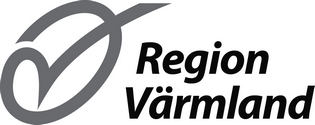          Datum 2013-11-18